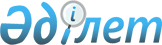 О внесении изменения в постановление акимата Уалихановского района Северо-Казахстанской области от 2 апреля 2019 года №87 "Об установлении квоты рабочих мест для инвалидов"
					
			Утративший силу
			
			
		
					Постановление акимата Уалихановского района Северо-Казахстанской области от 23 декабря 2019 года № 286. Зарегистрировано Департаментом юстиции Северо-Казахстанской области 24 декабря 2019 года № 5747. Утратило силу постановлением акимата Уалихановского района Северо-Казахстанской области от 18 марта 2021 года № 51
      Сноска. Утратило силу постановлением акимата Уалихановского района Северо-Казахстанской области от 18.03.2021 № 51 (вводится в действие по истечении десяти календарных дней после дня его первого официального опубликования).
      В соответствии с подпунктом 6) статьи 9 Закона Республики Казахстан от 6 апреля 2016 года "О занятости населения", статьей 37 Закона Республики Казахстан от 23 января 2001 года "О местном государственном управлении и самоуправлении в Республике Казахстан", акимат Уалихановского района Северо-Казахстанской области ПОСТАНОВЛЯЕТ:
      1. Внести в постановление акимата Уалихановского района Северо-Казахстанской области "Об установлении квоты рабочих мест для инвалидов" от 2 апреля 2019 года №87 (опубликовано 9 апреля 2019 года в Эталонном контрольном банке нормативных правовых актов Республики Казахстан в электронном виде, зарегистрировано в Реестре государственной регистрации нормативных правовых актов под №5299) следующее изменение:
      приложение к указанному постановлению изложить в новой редакции согласно приложению к настоящему постановлению.
      2. Контроль за исполнением настоящего постановления возложить на курирующего заместителя акима Уалихановского района Северо-Казахстанской области.
       3. Настоящее постановление вводится в действие по истечении десяти календарных дней после дня его первого официального опубликования.  Квота рабочих мест для инвалидов от численности рабочих мест без учета рабочих мест на тяжелых работах, работах с вредными, опасными условиями труда
					© 2012. РГП на ПХВ «Институт законодательства и правовой информации Республики Казахстан» Министерства юстиции Республики Казахстан
				
      Аким Уалихановского района 

М. Оспанов
Приложение к постановлению акимата Уалихановского района Северо-Казахстанской области от 23 декабря 2019 года № 286Приложение к постановлению акимата Уалихановского района Северо-Казахстанской области от 2 апреля 2019 года №87
№ п/п
Наименование организаций
Количество рабочих мест
Процент квоты 
Количество рабочих мест согласно установленной квоты (человек)
1
Коммунальное государственное учреждение "Кишкенекольская средняя школа №1 акимата Уалихановского района Северо-Казахстанской области" Министерства образования и науки Республики Казахстан
68
2 %
1
2
Коммунальное государственное учреждение "Кишкенекольская средняя школа №2 с пришкольным интернатом акимата Уалихановского района Северо-Казахстанской области" Министерства образования и науки Республики Казахстан
70
2 %
1